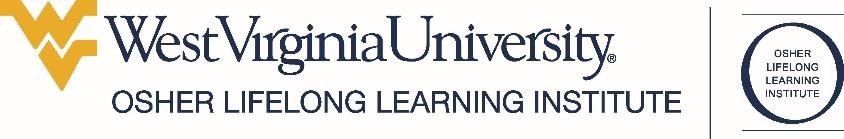 Annual Business MeetingJune 19, 20181:00 p.m. Clubhouse Grill at The PinesMinutesIn attendance: see attached.Program attached for committee reports, director’s report, financial report, FY19 budgetPresident Linda Jacknowitz called the meeting to order at 1:00 p.m., following a performance by the MonRiver New Horizons Band.Director’s Report: Director Jascenna Haislet thanked everyone who made this such a successful year and pointed out the report in the annual meeting program. She then presented a Power Point of class and event highlights from the year and a tribute to the members and friends who passed away since June 2017.Proposed Changes to By-Laws:The proposed changes, including adding two additional seats to the board to be filled by members from the Charleston area and dividing the Membership and Public Relations committee into two separate committees were approved by the membership in attendance.Treasurer George Trapp presented the budgets printed in the program. The fiscal year 2019 budget was approved by the membership in attendance.Karen Long, filling in for nominating committee chair Kathy Hanko, presented the slate of directors for a vote. Linda Jacknowitz was re-elected for a second term. Gwen Gill and Beverly Kerr of Morgantown were elected to first terms. Carolyn Atkinson and Kay Goodwin were elected from Charleston.The Extra Mile Award was presented to Ed Johnson.Bob Craig, chair of the curriculum committee, announced this year’s Honor Roll Member inductees: Kristen Cooper, Doug Myers, Catherine Samargo, Barry Wendell, Judy Werner, and Lindsey Williams.Nancy Atwell’s name was drawn as OLLI Ambassador at the meeting. She will received a gift certificate for one free term of OLLI classes.Raffle gifts were drawn. OLLI raised $210 from the raffle. Thank you to the generous donors of the raffle prizes.The first board meeting of the 2018-19 year will be held at 10:00 a.m. on Friday, July 13.